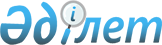 Шығыс Қазақстан облысының қоршаған ортаға эмиссияға төлемақы мөлшерлемелері туралы
					
			Күшін жойған
			
			
		
					Шығыс Қазақстан облыстық мәслихатының 2009 жылғы 21 желтоқсандағы N 17/234-IV шешімі. Шығыс Қазақстан облысының Әділет департаментінде 2010 жылғы 22 қаңтарда N 2524 тіркелді. Күші жойылды - Шығыс Қазақстан облыстық мәслихатының 2018 жылғы 12 сәуірдегі № 19/220-VI шешімімен
      Ескерту. Күші жойылды - Шығыс Қазақстан облыстық мәслихатының 12.04.2018 № 19/220-VI шешімімен (алғашқы ресми жарияланған күнінен бастап күнтізбелік он күн өткен соң қолданысқа енгізіледі).

       РҚАО ескертпесі.

      Мәтінде авторлық орфография және пунктуация сақталған.

      Ескерту. Тақырыбы жаңа редакцияда - Шығыс Қазақстан облыстық мәслихатының 17.04.2015 № 27/324-V шешімімен (алғашқы ресми жарияланған күнінен кейін күнтізбелік он күн өткен соң қолданысқа енгізіледі).

      "Салық және бюджетке төленетін басқа да міндетті төлемдер туралы" (Салық Кодексі) Қазақстан Республикасы Кодексінің 495-бабы 9 тармағына, "Қазақстан Республикасындағы жергілікті мемлекеттік басқару және өзін-өзі басқару туралы" Қазақстан Республикасы Заңының 6-бабы 5 тармағына сәйкес, Шығыс Қазақстан облыстық мәслихаты ШЕШІМ ҚАБЫЛДАДЫ:

      1. Қосымшаға сәйкес Шығыс Қазақстан облысының қоршаған ортаға эмиссияға төлемақы мөлшерлемелері бекiтiлсiн.

      Ескерту. 1-тармақ жаңа редакцияда - Шығыс Қазақстан облыстық мәслихатының 17.04.2015 № 27/324-V шешімімен (алғашқы ресми жарияланған күнінен кейін күнтізбелік он күн өткен соң қолданысқа енгізіледі).

      2. Осы шешім алғаш ресми жарияланғаннан кейін күнтізбелік он күн өткен соң қолданысқа енгізіледі. Шығыс Қазақстан облысының қоршаған ортаға эмиссияға төлемақы мөлшерлемелері
      Ескерту. Қосымша жаңа редакцияда - Шығыс Қазақстан облыстық мәслихатының 17.04.2015 № 27/324-V шешімімен (алғашқы ресми жарияланған күнінен кейін күнтізбелік он күн өткен соң қолданысқа енгізіледі).

      1. Тұрақты көздерден ластағыш заттардың шығарындылары үшін төлемақы мөлшерлемелері мыналарды құрайды:

      2. Қазақстан Республикасы заңнамасында белгіленген тәртіппен жүзеге асырылатын алауларда ілеспе және (немесе) табиғи газды жағудан ластағыш заттардың шығарындылары үшін төлемақы мөлшерлемелері мыналарды құрайды:

      Ескерту. 2-тармақ жаңа редакцияда - Шығыс Қазақстан облыстық мәслихатының 13.12.2017 № 16/187-VI шешімімен (алғашқы ресми жарияланған күнінен кейін күнтізбелік он күн өткен соң қолданысқа енгізіледі).

      3. Қозғалмалы көздерден атмосфералық ауаға ластағыш заттардың шығарындылары үшін төлемақы мөлшерлемелері мыналарды құрайды:

      4. Ластағыш заттардың шығарындылары үшін төлемақы мөлшерлемелері мыналарды құрайды:

      5. Өндіріс және тұтыну қалдықтарын орналастырғаны үшін төлемақы мөлшерлемелері мыналарды құрайды:

      6. Күкіртті орналастырғаны үшін төлемақы ставкалары бір тонна үшін 7,54 АЕК-ті құрайды.

      7. Мынадай коэффициенттер:

      1) коммуналдық қызметтер көрсету кезінде түзілетін эмиссия көлемі үшін табиғи монополия субъектілері мен энергия өндіруші ұйымдары үшін төлемақы мөлшерлемелеріне: 

      1-тармақта – 0,3 коэффициенті;

      4-тармақта – 0,43 коэффициенті;

      5-тармақтың 1.3.3.-жолында – 0,05 коэффициенті;

      2) коммуналдық қалдықтарды орналастыруды жүзеге асыратын полигондар үшін тұрғылықты жері бойынша жеке тұлғалардан жиналған тұрмыстық қатты қалдықтардың көлемі үшін 5-тармақтың 1.1.-жолында белгіленген төлемақы мөлшерлемесіне 0,2 коэффициенті қолданылады.

      8. 7-тармақта көзделген коэффициенттер қоршаған ортаға эмиссиялардың нормативтерден тыс көлемі үшін төленетін төлемақыға қолданылмайды.

      9. Экологиялық рұқсатсыз, сондай-ақ белгіленген нормативтерден тыс қоршаған ортаға эмиссиялар үшін осы шешімде белгіленген мөлшерлемелер қолданылады.

      Ескерту. 9-тармақ жаңа редакцияда - Шығыс Қазақстан облыстық мәслихатының 13.12.2017 № 16/187-VI шешімімен (алғашқы ресми жарияланған күнінен кейін күнтізбелік он күн өткен соң қолданысқа енгізіледі).

      


					© 2012. Қазақстан Республикасы Әділет министрлігінің «Қазақстан Республикасының Заңнама және құқықтық ақпарат институты» ШЖҚ РМК
				
      Сессия төрағасы

Б. Адианов

      Шығыс Қазақстан облыстық

      мәслихатының хатшысы

В. Ахаев
Шығыс Қазақстан облыстық
мәслихатының
2009 жылғы 21 желтоқсандағы 
№ 17/234-IV шешіміне қосымша 
Рет №
Ластағыш заттардың түрлері
1 тонна үшін төлемақы мөлшерлемелері (АЕК)
1 килограмм үшін төлемақы мөлшерлемелері (АЕК)
1
2
3
4
1.
Күкірт тотықтары 
20
2.
Азот тотықтары
20
3.
Шаң және күл
10
4.
Қорғасын және оның қосындылары
3986
5.
Күкіртсутек 
124
6.
Фенолдар
332
7.
Көмірсутектер
0,32
8.
Формальдегид 
332
9.
Көміртегі тотықтары
0,32
10.
Метан
0,02
11.
Күйе 
24
12.
Темір тотықтары
30
13.
Аммиак
24
14.
Алты валентті хром 
798
15.
Мыс тотықтары
598
16.
Бенз(а)пирен 
996,6
Рет 


№
Ластағыш заттардың түрлері
1 тонна үшін төлемақы 
мөлшерлемелері (АЕК)
1
2
3
1.
Көмірсутектер
44,6
2.
Көміртегі тотықтары
14,6
3.
Метан
0,8
4.
Күкірт диоксиды
200
5.
Азот диоксиды
200
6.
Күл
240
7.
Күкіртті сутегі
1240
8.
Меркаптан
199320
Рет №
Отын түрлері
Пайдаланылған отынның

1 тоннасы үшін мөлшерлеме (АЕК)
1
2
3
1.
Этилденбеген бензин үшін
0,66
2.
Дизель отыны үшін 
0,9
3.
Сұйытылған, сығылған газ, керосин үшін
0,48
Рет №
Ластағыш заттардың түрлері
1 тонна үшін төлемақы мөлшерлемелері (АЕК)
1
2
3
1.
Нитриттар
1340
2.
Мырыш
2680
3.
Мыс
26804
4.
Оттегіне биологиялық сұраныс 
8
5.
Тұзды аммоний 
68
6.
Мұнай өнімдері
536
7.
Нитраттар
2
8.
Жалпы темір 
268
9.
Сульфаттар (анион)
0,8
10.
Өлшенген заттар
2
11.
Синтетикалық бетүсті-белсенді заттар
54
12.
Хлоридтер (анион)
0,2
13.
Алюминий
54
Рет №
Қалдықтардың түрлері
Төлемақы мөлшерлемелері (АЕК)
Төлемақы мөлшерлемелері (АЕК)
Рет №
Қалдықтардың түрлері
1 тонна үшін
1 гигабек-керель (Гбк) үшін
1
2
3
4
1.
Өндіріс және тұтыну қалдықтарын полигондарда, жинақтауыштарда, санкцияланған үйінділерде және арнайы бөлінген орындарда орналастырғаны үшін:
1.1.
Коммуналдық қалдықтар (тұрмыстық қатты қалдықтар, тазарту құрылғыларының кәріздік тұнбасы)
0,19
1.2.
Осы тармақтың 1.3-жолында көрсетілген қалдықтарды қоспағанда, қауіптілік деңгейі ескеріле отырып, қалдықтар:
1.2.1.
"қызыл" тізім
14
1.2.2.
"жақұт" тізім
8
1.2.3.
"жасыл" тізім
1
1.2.4.
сыныпталмағандар
0,9
1.3.
Төлемақысы есептелген кезде белгіленген қауіптілік деңгейі ескерілмейтін қалдықтар:
1.3.1
Тау-кен өндіру өнеркәсібінің және карьерлерді игеру қалдықтары (мұнай мен табиғи газды өндіруден басқа):
1.3.1.1.
аршынды жыныстар
0,004
1.3.1.2.
жанас таужыныстары
0,026
1.3.1.3.
байыту қалдықтары
0,02
1.3.1.4.
шлактар, шламдар 
0,038
1.3.2.
Құрамында пайдалы қазбалар бар кенді, концентраттарды, агломераттарды және шекемтастарды қайта өңдеу, қорытпалар мен металдар өндірісі кезінде металлургиялық қайта жасауда түзетілетін шлактар, шламдар
0,038
1.3.3.
күл мен күлшлактар
0,66
1.3.4.
ауыл шаруашылығы өндірісінің қалдықтары, оның ішінде көң, құс саңғырығы
0,002
2.
Радиоактивті қалдықтарды орналастырғаны үшін, гигабеккерельмен (Гбк):
2.1.
Трансуранды 
0,76
2.2.
Альфа-радиоактивті
0,38
2.3.
Бета-радиоактивті
0,04
2.4.
Шынақты радиоактивті көздер
0,38